ЧЕРКАСЬКА ОБЛАСНА РАДАР І Ш Е Н Н Я11.10.2019                                                                              № 32-20/VIIПро надання дозволукомунальному підприємству"Управління по експлуатації Будинку раді об’єктів обласної комунальної власності"на передачу в оренду майнаВідповідно до пункту 20 частини першої статті 43 Закону України
"Про місцеве самоврядування в Україні", Закону України "Про оренду державного та комунального майна", рішення обласної ради від 16.12.2016 № 10-18/VII "Про управління суб’єктами та об’єктами спільної власності територіальних громад сіл, селищ, міст Черкаської області", пунктів 2, 10 Методики розрахунку орендної плати за оренду майна обласної комунальної власності та пропорції її розподілу, затвердженої рішенням обласної ради
від 06.04.2012 № 14-5/VI, враховуючи звернення комунального підприємства "Управління по експлуатації Будинку рад і об’єктів обласної комунальної власності" від 06.06.2019 № 329, від 31.07.2019 № 433, від 20.09.2019 № 517,
від 20.09.2019 № 520, від 01.10.2019 № 537, обласна рада в и р і ш и л а:1. Надати дозвіл комунальному підприємству "Управління
по експлуатації Будинку рад і об’єктів обласної комунальної власності"
на передачу в оренду, згідно з чинним законодавством України, із орендною платою 1 гривня в рік:1) Головному управлінню Пенсійного фонду України в Черкаській області приміщення загальною площею 817,66 м2 в адміністративній будівлі,
що знаходиться за адресою: м. Черкаси, вул. Вернигори, 17;2) Головному управлінню Держгеокадастру у Черкаській області приміщення загальною площею 933,83 м2 в адміністративній будівлі,
що знаходиться за адресою: м. Черкаси, вул. Смілянська, 131/1;3) Управлінню цивільного захисту Черкаської обласної державної адміністрації приміщення загальною площею 281,94 м2 в адміністративній будівлі, що знаходиться за адресою: м. Черкаси, вул. Смілянська, 131/1;4) Головному територіальному управлінню юстиції у Черкаській області приміщення загальною площею 319,05 м2 в адміністративній будівлі,
що знаходиться за адресою: м. Черкаси, вул. Вернигори, 4.2. Контроль за виконанням рішення покласти на постійну комісію обласної ради з питань комунальної власності, підприємництва та регуляторної політики.Перший заступник голови						В. ТАРАСЕНКО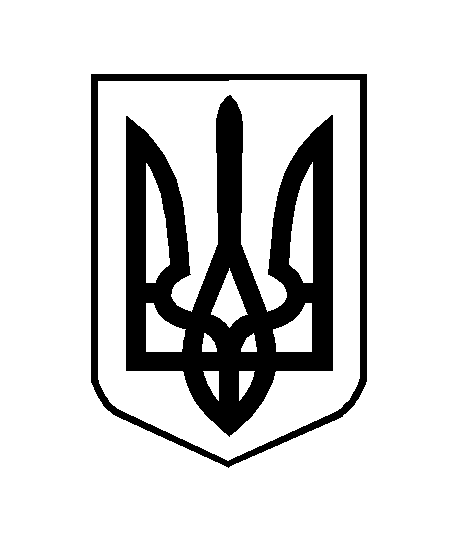 